Załącznik nr 4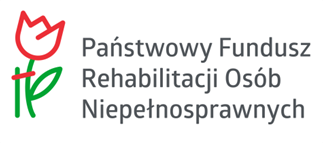 do Umowy nr ………….………z dnia……………………………SPRAWOZDANIE CZĘŚCIOWE  / KOŃCOWE  z realizacji projektu w ramach art. 47 ust. 1 pkt 5 lit. a ustawy z dnia 
27 sierpnia 1997 r. o rehabilitacji zawodowej i społecznej oraz zatrudnianiu osób niepełnosprawnychSprawozdanie dotyczy działań zrealizowanych i kosztów poniesionych w okresie: od dnia..................... do dnia.....................Część I: Dane ogólneCzęść II. Sprawozdanie merytoryczne1.	Opis wykonania projektu2.	Stopień realizacji zakładanego celu projektu (należy wypełnić w sprawozdaniu końcowym)Czy zakładany cel projektu został osiągnięty w wymiarze określonym we wniosku? Jeśli nie – dlaczego?Część III. Sprawozdanie finansoweUwaga! w sprawozdaniu końcowym informacje należy podać narastająco1.	Informacje ogólne2.	Zestawienie kosztów realizacji projektu Zestawienie należy sporządzić zgodnie z wzorem stanowiącym załącznik do niniejszego sprawozdania.3.	Uwagi mogące mieć znaczenie przy ocenie realizacji budżetu projektuOświadczam, że:1)	od daty zawarcia umowy nie zmienił się status prawny Beneficjenta,2)	wszystkie podane w niniejszym sprawozdaniu informacje są zgodne z aktualnym stanem prawnym i faktycznym,3)	zamówienia na dostawy i usługi za środki finansowe PFRON, zostały dokonane zgodnie 
z przepisami ustawy Prawo zamówień publicznych / zamówienia na dostawy i usługi za środki finansowe PFRON, zostały dokonane zgodnie z zasadą konkurencyjności, którą określa „Przewodnik kwalifikowalności kosztów” stanowiący załącznik nr 2 do Szczegółowych zasad finansowania badań, ekspertyz i analiz dotyczących rehabilitacji zawodowej i społecznej osób niepełnosprawnych, MODUŁ B Dofinansowanie realizacji projektów badawczych*4)	wszystkie kwoty wymienione w zestawieniu kosztów realizacji projektu (załącznik do sprawozdania) zostały faktycznie poniesione; wszelkie płatności publiczno-prawne wynikające z odrębnych przepisów, związane z przedstawionymi w rozliczeniu dowodami księgowymi zostały opłacone,5)	przedstawione w zestawieniu kosztów dowody księgowe zostały sprawdzone pod względem merytorycznym i formalno-rachunkowym,6)	dowody księgowe dokumentujące zdarzenia dotyczące realizacji projektu, zostały opatrzone następującymi klauzulami:a)	„płatne ze środków PFRON w wysokości... – dot. umowy nr ..., projektu pn. ....” – w przypadku kosztów finansowanych w całości lub w części ze środków PFRON,b)	„płatne ze środków stanowiących wkład własny Beneficjenta c)	„sprawdzono pod względem merytorycznym i formalno-rachunkowym”.7)	koszty przedstawione w załączniku do niniejszego sprawozdania nie zostały dofinansowane ze środków PFRON na podstawie innego tytułu ustawy z dnia 27 sierpnia 1997 r. o rehabilitacji zawodowej i społecznej oraz zatrudnianiu osób niepełnosprawnych, w tym również w ramach programów zatwierdzonych przez Radę Nadzorczą PFRON,8)	łączne zaangażowanie personelu projektu (niezależnie od formy zaangażowania, w tym umowa o pracę, umowa cywilnoprawna, wolontariat), w realizację wszystkich projektów /zadań finansowanych z PFRON oraz działań finansowanych z innych źródeł, w tym środków własnych Wnioskodawcy, nie przekracza 276 godzin miesięcznie w przeliczeniu na jedną osobę.................................................... dnia .................................r.  .........................................................          ..........................................................                         pieczątka imienna                                                        pieczątka imiennapodpisy osób upoważnionych do reprezentacji Beneficjenta i zaciągania zobowiązań finansowych*niepotrzebne skreślićPOUCZENIEBeneficjent zobowiązany jest do złożenia sprawozdania w formie papierowej oraz w wersji elektronicznej na nośniku (płycie CD lub DVD).Do sprawozdania należy załączyć:1)	materiały dokumentujące faktycznie podjęte działania przy realizacji projektu (np. raporty, wyniki prowadzonych działań),2)	kserokopie przelewów na rachunek bankowy PFRON, dotyczące zwrotu niewykorzystanych przez Beneficjenta środków przekazanych przez PFRON w ramach realizacji umowy a także zwrotu odsetek powstałych na rachunku bankowym Beneficjenta wydzielonym dla środków PFRON,3)	historię rachunku bankowego Beneficjenta, wydzielonego dla środków PFRON w ramach realizacji umowy,4)	informację o przesunięciach kwot pomiędzy poszczególnymi pozycjami budżetu projektu, dokonanych zgodnie z postanowieniami § 10 ust. 1 umowy o dofinansowanie (należy podać, które pozycje budżetu projektu zostały zmienione wraz z wysokością kwoty, która została zaoszczędzona i przesunięta),5) informacje o przesunięciach kwot niewykorzystanych w danym roku kalendarzowym na następny rok, dokonanych zgodnie z postanowieniami § 10 ust. 2 (należy podać, z których pozycji budżetu projektu zostały przeniesione środki wraz z wysokością kwoty),6) sprawozdania końcowego - skrócony opis wyników projektu, osiągnięć – przeznaczony do ewentualnego upowszechniania przez Fundusz.Do sprawozdania nie załącza się poszczególnych dowodów księgowych, które należy przechowywać zgodnie z obowiązującymi przepisami i udostępniać podczas przeprowadzanych czynności kontrolnych.INFORMACJE O BENEFICJENCIE-LIDERZE INFORMACJE O BENEFICJENCIE-LIDERZE INFORMACJE O BENEFICJENCIE-LIDERZE INFORMACJE O BENEFICJENCIE-LIDERZE INFORMACJE O BENEFICJENCIE-LIDERZE INFORMACJE O BENEFICJENCIE-LIDERZE INFORMACJE O BENEFICJENCIE-LIDERZE Pełna nazwa Beneficjenta - LideraPełna nazwa Beneficjenta - LideraPełna nazwa Beneficjenta - LideraPełna nazwa Beneficjenta - LideraPełna nazwa Beneficjenta - LideraPełna nazwa Beneficjenta - LideraPełna nazwa Beneficjenta - LideraWojewództwoPowiatKod pocztowyMiejscowośćUlicaUlicaNr posesjiGminaPocztaPocztaINFORMACJE O BENEFICJENCIE – PARTNERZE INFORMACJE O BENEFICJENCIE – PARTNERZE INFORMACJE O BENEFICJENCIE – PARTNERZE INFORMACJE O BENEFICJENCIE – PARTNERZE INFORMACJE O BENEFICJENCIE – PARTNERZE INFORMACJE O BENEFICJENCIE – PARTNERZE INFORMACJE O BENEFICJENCIE – PARTNERZE Pełna nazwa Beneficjenta – Partnera Pełna nazwa Beneficjenta – Partnera Pełna nazwa Beneficjenta – Partnera Pełna nazwa Beneficjenta – Partnera Pełna nazwa Beneficjenta – Partnera Pełna nazwa Beneficjenta – Partnera Pełna nazwa Beneficjenta – Partnera WojewództwoPowiatKod pocztowyMiejscowośćUlicaUlicaNr posesjiGminaPocztaPocztaINFORMACJE O PROJEKCIEINFORMACJE O PROJEKCIEINFORMACJE O PROJEKCIE1Tytuł projektu Do 100 znaków.2okres realizacji projektu Od ..-..-…. Do ..-..-….  Liczba miesięcy: ……….3kwota dofinansowania ze środków PFRON [PLN]…,..złOpis musi zawierać:szczegółową informację o zrealizowanych działaniach zgodnie z ich układem zawartym w pkt. IV wniosku o dofinansowanie.W opisie konieczne jest uwzględnienie:wszystkich planowanych działań, określenie zakresu w jakim zostały one zrealizowanewyjaśnienie ewentualnych odstępstw w ich realizacji, zarówno w odniesieniu do ich zakresu, jak i harmonogramu realizacjiW opisie należy wskazać działania, które zostały powierzone wykonawcom zewnętrznymA.Całkowite koszty projektu:                           zł (słownie złotych:                   )Całkowite koszty projektu:                           zł (słownie złotych:                   )Całkowite koszty projektu:                           zł (słownie złotych:                   )Całkowite koszty projektu:                           zł (słownie złotych:                   )Całkowite koszty projektu:                           zł (słownie złotych:                   )Całkowite koszty projektu:                           zł (słownie złotych:                   )Całkowite koszty projektu:                           zł (słownie złotych:                   )Całkowite koszty projektu:                           zł (słownie złotych:                   )Całkowite koszty projektu:                           zł (słownie złotych:                   )Całkowite koszty projektu:                           zł (słownie złotych:                   )Całkowite koszty projektu:                           zł (słownie złotych:                   )Całkowite koszty projektu:                           zł (słownie złotych:                   )B.Całkowite koszty kwalifikowalne projektu:                   zł (słownie złotych:                   )Całkowite koszty kwalifikowalne projektu:                   zł (słownie złotych:                   )Całkowite koszty kwalifikowalne projektu:                   zł (słownie złotych:                   )Całkowite koszty kwalifikowalne projektu:                   zł (słownie złotych:                   )Całkowite koszty kwalifikowalne projektu:                   zł (słownie złotych:                   )Całkowite koszty kwalifikowalne projektu:                   zł (słownie złotych:                   )Całkowite koszty kwalifikowalne projektu:                   zł (słownie złotych:                   )Całkowite koszty kwalifikowalne projektu:                   zł (słownie złotych:                   )Całkowite koszty kwalifikowalne projektu:                   zł (słownie złotych:                   )Całkowite koszty kwalifikowalne projektu:                   zł (słownie złotych:                   )Całkowite koszty kwalifikowalne projektu:                   zł (słownie złotych:                   )Całkowite koszty kwalifikowalne projektu:                   zł (słownie złotych:                   )C.Dofinansowanie ze środków PFRON:                        zł (słownie złotych:                   )Dofinansowanie ze środków PFRON:                        zł (słownie złotych:                   )Dofinansowanie ze środków PFRON:                        zł (słownie złotych:                   )Dofinansowanie ze środków PFRON:                        zł (słownie złotych:                   )Dofinansowanie ze środków PFRON:                        zł (słownie złotych:                   )Dofinansowanie ze środków PFRON:                        zł (słownie złotych:                   )Dofinansowanie ze środków PFRON:                        zł (słownie złotych:                   )Dofinansowanie ze środków PFRON:                        zł (słownie złotych:                   )Dofinansowanie ze środków PFRON:                        zł (słownie złotych:                   )Dofinansowanie ze środków PFRON:                        zł (słownie złotych:                   )Dofinansowanie ze środków PFRON:                        zł (słownie złotych:                   )Dofinansowanie ze środków PFRON:                        zł (słownie złotych:                   )D.Kwota środków PFRON poniesiona na realizację projektu                   zł (słownie złotych:                   ), w tym:Kwota środków PFRON poniesiona na realizację projektu                   zł (słownie złotych:                   ), w tym:Kwota środków PFRON poniesiona na realizację projektu                   zł (słownie złotych:                   ), w tym:Kwota środków PFRON poniesiona na realizację projektu                   zł (słownie złotych:                   ), w tym:Kwota środków PFRON poniesiona na realizację projektu                   zł (słownie złotych:                   ), w tym:Kwota środków PFRON poniesiona na realizację projektu                   zł (słownie złotych:                   ), w tym:Kwota środków PFRON poniesiona na realizację projektu                   zł (słownie złotych:                   ), w tym:Kwota środków PFRON poniesiona na realizację projektu                   zł (słownie złotych:                   ), w tym:Kwota środków PFRON poniesiona na realizację projektu                   zł (słownie złotych:                   ), w tym:Kwota środków PFRON poniesiona na realizację projektu                   zł (słownie złotych:                   ), w tym:Kwota środków PFRON poniesiona na realizację projektu                   zł (słownie złotych:                   ), w tym:Kwota środków PFRON poniesiona na realizację projektu                   zł (słownie złotych:                   ), w tym:Koszty merytoryczne (w zł):Koszty merytoryczne (w zł):Koszty merytoryczne (w zł):Koszty merytoryczne (w zł):Koszty merytoryczne (w zł):Koszty merytoryczne (w zł):koszty osobowe personelu merytorycznego (WM)koszty osobowe personelu merytorycznego (WM)koszty osobowe personelu merytorycznego (WM)koszty osobowe personelu merytorycznego (WM)koszty osobowe personelu merytorycznego (WM)koszty osobowe personelu merytorycznego (WM)koszty publikacji (P)koszty publikacji (P)koszty publikacji (P)koszty publikacji (P)koszty publikacji (P)koszty publikacji (P)koszty podróży służbowych personelu merytorycznego (PM)koszty podróży służbowych personelu merytorycznego (PM)koszty podróży służbowych personelu merytorycznego (PM)koszty podróży służbowych personelu merytorycznego (PM)koszty podróży służbowych personelu merytorycznego (PM)koszty podróży służbowych personelu merytorycznego (PM)koszty usług zlecanych wykonawcom zewnętrznym (ZM)koszty usług zlecanych wykonawcom zewnętrznym (ZM)koszty usług zlecanych wykonawcom zewnętrznym (ZM)koszty usług zlecanych wykonawcom zewnętrznym (ZM)koszty usług zlecanych wykonawcom zewnętrznym (ZM)koszty usług zlecanych wykonawcom zewnętrznym (ZM)koszty nabycia środków trwałych, wartości niematerialnych i prawnych(T), w tym:koszty nabycia środków trwałych, wartości niematerialnych i prawnych(T), w tym:koszty nabycia środków trwałych, wartości niematerialnych i prawnych(T), w tym:koszty nabycia środków trwałych, wartości niematerialnych i prawnych(T), w tym:koszty nabycia środków trwałych, wartości niematerialnych i prawnych(T), w tym:koszty nabycia środków trwałych, wartości niematerialnych i prawnych(T), w tym:bieżącebieżącebieżącebieżącebieżącebieżąceinwestycyjneinwestycyjneinwestycyjneinwestycyjneinwestycyjneinwestycyjneKoszty ogólne (w zł)Koszty ogólne (w zł)Koszty ogólne (w zł)Koszty ogólne (w zł)koszty osobowe personelu administracyjnego (WA)koszty osobowe personelu administracyjnego (WA)koszty osobowe personelu administracyjnego (WA)koszty osobowe personelu administracyjnego (WA)koszty administracyjne (KA)koszty administracyjne (KA)koszty administracyjne (KA)koszty administracyjne (KA)koszty usług zlecanych wykonawcom zewnętrznym (ZO)koszty usług zlecanych wykonawcom zewnętrznym (ZO)koszty usług zlecanych wykonawcom zewnętrznym (ZO)koszty usług zlecanych wykonawcom zewnętrznym (ZO)koszty podróży służbowych personelu administracyjnego (PA)koszty podróży służbowych personelu administracyjnego (PA)koszty podróży służbowych personelu administracyjnego (PA)koszty podróży służbowych personelu administracyjnego (PA)koszty audytu zewnętrznego (A)koszty audytu zewnętrznego (A)koszty audytu zewnętrznego (A)koszty audytu zewnętrznego (A)E.Informacja o wysokości wkładu własnego oraz źródłach jego finansowania:Kwota wydatkowana w obszarze kosztów całkowitych:   zł (słownie złotych:              )Kwota wydatkowana w obszarze kosztów kwalifikowalnych:   zł (słownie złotych:         )Informacja o wysokości wkładu własnego oraz źródłach jego finansowania:Kwota wydatkowana w obszarze kosztów całkowitych:   zł (słownie złotych:              )Kwota wydatkowana w obszarze kosztów kwalifikowalnych:   zł (słownie złotych:         )Informacja o wysokości wkładu własnego oraz źródłach jego finansowania:Kwota wydatkowana w obszarze kosztów całkowitych:   zł (słownie złotych:              )Kwota wydatkowana w obszarze kosztów kwalifikowalnych:   zł (słownie złotych:         )F.Kwota dofinansowania zwrócona na rachunek bankowy PFRON (środki niewykorzystane):                    zł (słownie złotych:                   )Kwota odsetek bankowych, powstałych na rachunku bankowym Beneficjenta wydzielonym dla środków otrzymywanych z PFRON), zwrócona na rachunek bankowy PFRON:                  zł (słownie złotych:                         )Kwota dofinansowania zwrócona na rachunek bankowy PFRON (środki niewykorzystane):                    zł (słownie złotych:                   )Kwota odsetek bankowych, powstałych na rachunku bankowym Beneficjenta wydzielonym dla środków otrzymywanych z PFRON), zwrócona na rachunek bankowy PFRON:                  zł (słownie złotych:                         )Kwota dofinansowania zwrócona na rachunek bankowy PFRON (środki niewykorzystane):                    zł (słownie złotych:                   )Kwota odsetek bankowych, powstałych na rachunku bankowym Beneficjenta wydzielonym dla środków otrzymywanych z PFRON), zwrócona na rachunek bankowy PFRON:                  zł (słownie złotych:                         )G.Jako personel administracyjny i/lub merytoryczny projektu zatrudnione zostały także osoby niepełnosprawne (przy właściwej odpowiedzi należy wstawić znak „X”)Liczba zatrudnionych osób niepełnosprawnych:tak:nie:pieczęć firmowa Beneficjenta-Lidera